ТЕХНОЛОГИЧЕСКАЯ КАРТА УРОКАФИО: Целоусова Валентина ЮрьевнаПРЕДМЕТ: русский языкКЛАСС: 1БТЕМА: Слова, которые отвечают на вопрос Какой? Какая? Какое? Какие?ТИП УРОКА: Изучение нового материалаЦЕЛЬ: Познакомить со словами , которые отвечают на вопросы   Какой? Какая? Какое? Какие?  Научить понять какую роль  эти слова играют в нашей речи. Знать меры безопасности в общественных местах.  Задачи:              Образовательные: изучить материал урока, уметь находить слова , которые отвечают на вопросы Какой? Какая? Какое? Какие? В тексте и             словосочетаниях.              Развивающие: развивать логическое мышление познавательный интерес, орфографическую зоркость.             Воспитательные: воспитывать умение сотрудничать, слушать и слышать учителя и учащихся, чувство аккуратности.УУД:  личностные -  приобретение веры в себя, в свои потенциальные возможности; ; реализация индивидуальных способностей; предметные цели - формирование положительного отношения к изучаемому предмету; знание основных понятий, входящих в изучаемую тему; решение типовых или творческих заданий по теме регулятивные- создать условия для формирования умения самостоятельно делать выводкоммуникативные- создать условия для формирования собственного мнения, оформления своих мыслей в устной речипознавательные- способствовать развитию интеллектуальных уменийкреативные цели – составление интеллект карты- памятки. оргдеятельностные цели - овладение навыками самоорганизации учебной деятельности; развитие навыков работы в группе или пареПланируемые результаты.Предметные Знать:  какие слова отвечают на вопросы.   Какой? Какая? Какое? Какие?   Уметь: ставить к ним вопросы правильно, находить их в словосочетании и предложении.Личностные:Метапредметные:Этап урокаДеятельность учителяДеятельность ученикаПримечание1.Ввод в урокАктуализация знаний.Откроем наши тетради. Сядем ровно. Раз, два, три. Вспомним правила письма. Подпишем число. 5 апреля.Прочитайте  чистоговорки, доскажите словечкиАр-ар-ар – мимо пролетел комар.
Ар-ар-ар – кипит самовар.
Ыр-ыр-ыр – мышка любит сыр.
Ор-ор-ор – прохудился наш забор.
Ор-ор-ор – зреет сочный помидор.
Ир-ир-ир – очень я люблю кефир.Показывает картинки- подсказки- Что общего у слов? - Какой это звук?- Какой буквой обозначается?Садятся правильно. Подписывают число.Читают слоги. Угадывают слово- На конце слова звук Р- Согласный, бывает Твердым и мягким. Всегда звонкий. Нет глухой пары.- Буквой эр.Показывать только слогиСлоги показывать на листочкеКартинки: комар, самовар, сыр, забор, помидор, кефирЛента звуко- буквеннаяНейрогимнастика- Разогреем ручки, чтоб красиво написать- Выполняют действия.Приемы «Разогреваем ладошки», «Узкая шапка», «Цепочка», «Зоопарк»Показывает как пишется буква на доскеПрописывают букву в тетрадиДети прописывают букву в тетради.Лента печатные и письменные буквы- Разгадайте ребус.-Напишите слово всю строку в своей тетради    - Запишем слово в сторке, подчеркнем букву Н и запомним, что в этом слове  она одна. - А румяный это какой?-  Какой по цвету? Замените другим словом.  (розовый) -Это слово румяныйОтветы детейРебус на доске(презентация)На доске заранее прописано слово   румяный- А кто может быть румяным?- А что может быть румяным?-На какой вопрос отвечаютслова в первой группе?-На какой вопрос отвечаютслова в первой группе?- Давайте вспомним какие слова отвечают на вопрос КТО?  ЧТО?Ответы детейОтветы детейВыставляются картинки: мальчик, девочка, дети, Выставляются картинки с картинками: пирог, булка, яблоко, щекиВыставить вопросыКТО?      ЧТО?Выставить слова под этими вопросами2. Новый материал.- А в какой столбик мне поставить вот это слово?Показывает слово   РУМЯНЫЙ-Нам помогу слова, которые отвечаю на вопрос КТО? ЧТО?- Кто мальчик    какой?  Румяный- На какие вопросы отвечает слово румяный, румяная, румяное, румяныеСообщает тему урока:Слова, отвечающие на вопрсы: Какой? Какая? Какое? Какие?Ставит цель урока:- Наше  дерево какое. Что вы можете про него сказать (пустое, голое, безцветное)- Поможем ему расцвести? Оно зацветет тогда, когда мы с вами ответим на вопрос:- Какой делают речь слова, которые отвечают на вопрос КАКОЙ? КАКАЯ? КАКОЕ?  КАКИЕ?- Откройте учебник прочитайтесообщение под ключиком- Какие слова есть в русском языке.Ответы детейДети по образцу составляют словосочетания.Записывают на доскеОтветы детей. Опираются на записи на доске.Читают сообщение.Чтение хором правила, чтение друг другу.слово   РУМЯНЫЙПОЯВЛЯЕТСЯ ИНТЕЛЛЕКТ КАРТА В ВИДЕ ДЕРЕВА.У детей свои карты с вставками  «косой линии» где они могли бы вписывать вопросы и определения.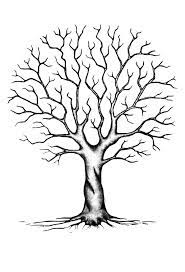 Учебник стр 363. Первичное закрепление закрепление.- Посмотрите на картинку_Вы знакомы с героями- Из какого мультфильма?- Как их зовут- Что не так в этой картинке?- Цвета появятся, когда вы правильно зададите вопросы- Что сделали с Нюшей и Крошем слова голубой и розовый?Ответы детей-- Раскрасили. Сделали ярче. Ее нужно раскрасить- Сделали ярче, красочнее.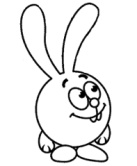 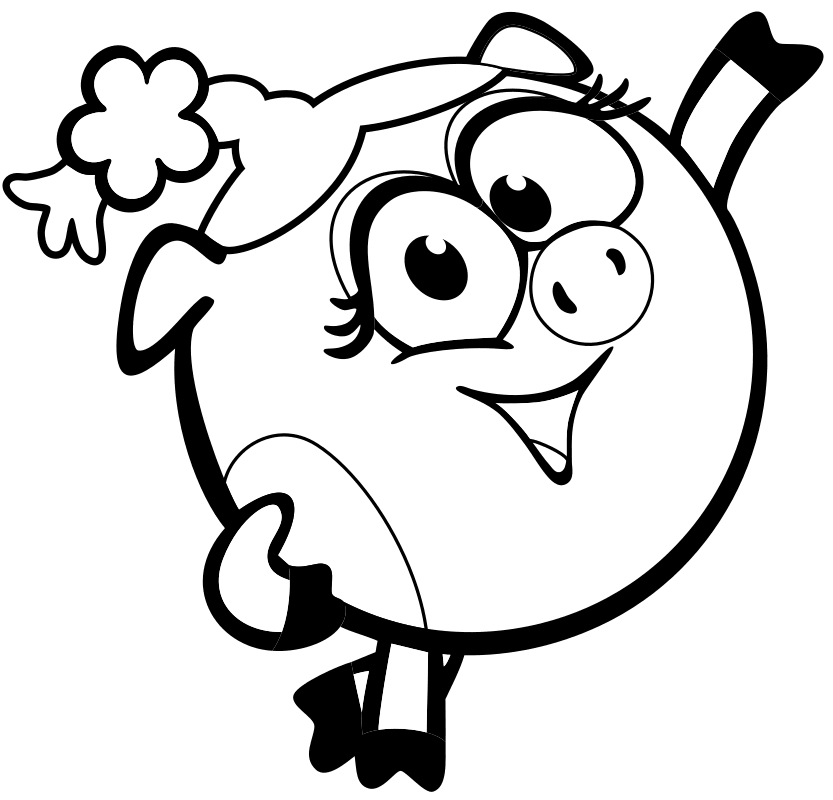 На доске запись:Крош(какой)…..Нюша(какая?)...Выставляются вместо точек слова голубой   розоваяПоявляются цветные Крош и Нюша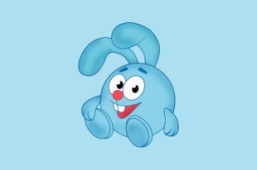 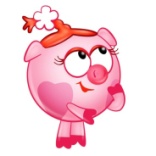 Опора: Выставить опору на дерево.ДЕЛАЮТ РЕЧЬ ЯРКОЙ И ВЫРАЗИТЕЛЬНОЙ4. ФизкультминуткаРазомнем пальчики?Играют, переставляя пальчики по классикам, кнопочкам. Поднимают на ладошках.Нейроигры. Глаз- рука.«Классики» «Ладошки». «Разноцветные пуговки»5. Работа с учебником закрепление- Откройте в учебнике стр. 34упр 1- Прочитайте задание- Как соблюдать правила безопасности в больших центрах, магазинах, общественных местах, где много народа?- Для вас я приготовила памятку, вы ее рассмотрите, вклейте в дневничок. Дома обязательно правила выучите!- Что надо сделать мальчику, чтобы быстрее найти свою маму?- А вы можете описать свою маму?- Какие слова нам снова помогают?- Что они делают с нашей речьюЧитают заданиеЧитают текст упражненияОтветы детейОтветы детей.Слова, которые отвечают на вопросы Какой-ая-ое-ие- Делают ее более точной.30 памяток безопасности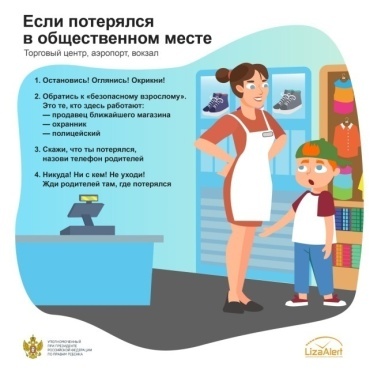 Опора выставляется на деревоДЕЛАЮТ РЕЧЬ ТОЧНОЙ-Найдите в учебнике упр. 5. -Прочитайте задание- Поиграем в игру. Когда мы находим слово , которое отвечает на вопрос какой-ая-ое-ие,  и как характеризует по какому признаку? мы говорим Я БЕРУ ТЕБЯ С СОБОЙ, ПОТОМУ ЧТО….Дает образецВысокий человек. Какой высокий. Я беру тебя с собой, потому что слово высокий отвечает на вопрос, какой и характеризует  размер.-Какую работу сделали эти слова? -А еще что?Показывает круглое яблокоПоказывает деревянную игрушку и пуховую.Выставляет опору на деревоЧитают заданиеВыполняют задание. Проговаривают- Яберу тебя с собой, потому что слово высокий отвечает на вопрос какой?Дети по образцу, с помощью учителя отвечают правильно, забирают слова себе.- Уточняют цвет и размер.- Форму.- МатериалУчебник стр. 36 упр 5Прием ФГ «Я беру тебя с собой..»На доске словосочетанияВысокий человек, красивые глаза, синяя куртка, румяные щекиОПОРА: УТОЧНЯЮТ ЦВЕТ  МАТЕРИАЛ  РАЗМЕР ФОРМУ6. Подведение итогов.- Ну что наше дерево покрылось листочками , наши знания ему помогли - Какое сейчас наше дерево?-Какие слова были у нас сегодня на уроке?- Какой делают речь эти  слова?- Что помогают уточнить?- Зеленое, пышное, весеннее- Слова, которые отвечают на вопросы какой-ая-ое-ие?- Делают ее яркой, точной, выразительной. -Материал, цвет форму, размер.АнимацияСмена дерева на зеленое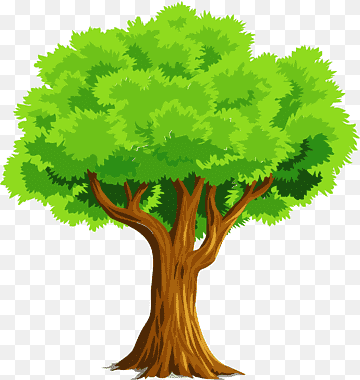 Все опоры переносим на дерево7. Рефлексия- Плоды появились!- Вы- молодцы!-Давайте развесим яблочки на нашем дереве.- Кому было интересно, но трудно и остались вопросы, повесит яблочко желтое- Кому было интересно и все понятно, повесит яблочко красное- Открою вам небольшой секрет. Эта ч\р называется прилагательное, а вот почему так странно она называется мы узнаем позже…Я- часть речи интересная  Миру широко известнаяВ этом равных нам всем- нет!Опишу любой предмет!Речь со мною выразительнаИ точна и удивительна.Чтоб красиво говорить, Мною нужно дорожить.Развешивают яблоки